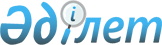 О внесении дополнений и изменений в постановление Правительства Республики Казахстан от 19 мая 2003 года N 460
					
			Утративший силу
			
			
		
					Постановление Правительства Республики Казахстан от 8 мая 2007 года № 370. Утратило силу постановлением Правительства Республики Казахстан от 8 июня 2011 года № 645

      Сноска. Утратило силу постановлением Правительства РК от 08.06.2011 № 645 (вводится в действие по истечении десяти календарных дней со дня первого официального опубликования).      В соответствии с законами Республики Казахстан от 9 июля 2001 года " О науке " и от 4 июня 2003 года " О системе здравоохранения " Правительство Республики Казахстан  ПОСТАНОВЛЯЕТ: 

      1. Внести в  постановление  Правительства Республики Казахстан от 19 мая 2003 года N 460 "Об утверждении Положения об аттестации научных организаций" (САПП Республики Казахстан, 2003 г., N 20, ст. 206) следующие дополнения и изменения: 

      в  Положении  об аттестации научных организаций, утвержденном указанным постановлением: 

      в пунктах 6, 7, 9, 11 после слова "организаций" дополнить словами: "(за исключением научных организаций в области здравоохранения)"; 

      дополнить пунктом 6-1 следующего содержания: 

      "6-1. Аттестацию научных организаций в области здравоохранения организует и проводит государственный орган по контролю в сфере оказания медицинских услуг, осуществляющий в пределах компетенции уполномоченного органа в области здравоохранения исполнительные, контрольные и надзорные функции, а также руководство по качеству медицинских услуг."; 

      в пункте 7: 

      в абзаце первом слова "(далее - Комиссии)" исключить; 

      в абзаце втором: 

      слово "Уполномоченным" заменить словом "соответствующим"; 

      слово "Комиссий" заменить словами "аттестационных комиссий"; 

      дополнить абзацем третьим следующего содержания: 

      "Для проведения аттестации научных организаций в области здравоохранения аттестационные комиссии образуются государственным органом по контролю в сфере оказания медицинских услуг."; 

      в пунктах 8, 10, 11 слова "Комиссий", "Комиссию", "Комиссии", "Комиссиями" заменить соответственно словами "аттестационных комиссий", "аттестационную комиссию", "аттестационные комиссии", "аттестационными комиссиями"; 

      дополнить пунктом 8-1 следующего содержания: 

      "8-1. В состав аттестационной комиссии научных организаций в области здравоохранения включаются представители: 

      1) государственного органа по контролю в сфере оказания медицинских услуг; 

      2) уполномоченного органа в области здравоохранения; 

      3) научных организаций в области здравоохранения."; 

      пункт 9 дополнить абзацем вторым следующего содержания: 

      "График проведения аттестации научных организаций в области здравоохранения утверждается государственным органом по контролю в сфере оказания медицинских услуг на календарный год и доводится до сведения научных организаций не позднее, чем за три месяца до проведения аттестации."; 

      пункт 11 дополнить абзацем вторым следующего содержания: 

      "Решение об аттестации (или отказе в аттестации) научных организаций в области здравоохранения принимает государственный орган по контролю в сфере оказания медицинских услуг."; 

      в абзаце втором пункта 12 слово "Уполномоченным" заменить словом "соответствующим". 

      2. Настоящее постановление вводится в действие со дня первого официального опубликования.        Премьер-Министр 

      Республики Казахстан 
					© 2012. РГП на ПХВ «Институт законодательства и правовой информации Республики Казахстан» Министерства юстиции Республики Казахстан
				